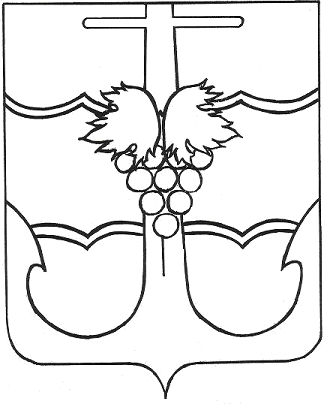 СОВЕТ МУНИЦИПАЛЬНОГО ОБРАЗОВАНИЯТЕМРЮКСКИЙ РАЙОН РЕШЕНИЕ  № 870LXXXVI сессия                                                                                          V созыва 28 августа 2015 года                               		                                   г. ТемрюкО присвоении звания «Почетный гражданин муниципального образования Темрюкский район»  В.Ф. Копаневу	В соответствии с Положением о звании «Почетный гражданин муниципального образования Темрюкский район», утвержденного решением LXX сессии Совета муниципального образования Темрюкский район IV созыва от 25 июля 2008 года № 939 и представлением главы муниципального образования Темрюкский район Совет муниципального образования Темрюкский район р е ш и л:	1. Присвоить звание «Почетный гражданин муниципального образования Темрюкский район» Копаневу Владимиру Федоровичу - за высокие достижения и личный вклад в развитие телекоммуникационной отрасли Темрюкского района.	2. Официально опубликовать настоящее решение.	3. Решение вступает в силу со дня его подписания.Исполняющий обязанностипредседателя Советамуниципального образованияТемрюкский район                                                                          Н.Н. Воропаева 28 августа .